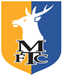 Mansfield Town FC Youth Trials 2019/20Player Profile FormOnce complete, send application form to  fred.coggeran@mansfieldtown.netYouth Trials Application FormPLAYER NAMEPLAYER AGE GROUP (CURRENT SEASON)PLAYER D.O.BSCHOOL YEAR (CURRENT)PARENT NAMEPARENT EMAILPARENT CONTACT NUMBERPLAYER POSITIONPLAYER ILLNESS/INJURY INFOCURRENT/PREVIOUS CLUBSACADEMY/PROFESSIONAL CLUB EXPERIENCEANY ADDITIONAL INFO COACHES MAY NEED